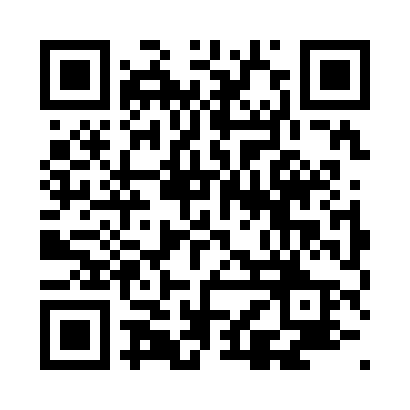 Prayer times for Olza, PolandMon 1 Apr 2024 - Tue 30 Apr 2024High Latitude Method: Angle Based RulePrayer Calculation Method: Muslim World LeagueAsar Calculation Method: HanafiPrayer times provided by https://www.salahtimes.comDateDayFajrSunriseDhuhrAsrMaghribIsha1Mon4:296:2312:505:187:199:062Tue4:266:2012:505:197:219:083Wed4:236:1812:505:207:229:104Thu4:216:1612:505:217:249:125Fri4:186:1412:495:237:259:146Sat4:156:1212:495:247:279:167Sun4:136:1012:495:257:289:188Mon4:106:0812:485:267:309:219Tue4:076:0612:485:277:329:2310Wed4:046:0312:485:287:339:2511Thu4:026:0112:485:297:359:2712Fri3:595:5912:475:307:369:2913Sat3:565:5712:475:317:389:3114Sun3:535:5512:475:327:399:3415Mon3:505:5312:475:337:419:3616Tue3:475:5112:465:347:439:3817Wed3:455:4912:465:357:449:4118Thu3:425:4712:465:367:469:4319Fri3:395:4512:465:377:479:4520Sat3:365:4312:455:387:499:4821Sun3:335:4112:455:397:509:5022Mon3:305:3912:455:407:529:5323Tue3:275:3712:455:417:539:5524Wed3:245:3512:455:427:559:5725Thu3:215:3312:455:437:5710:0026Fri3:185:3212:445:447:5810:0327Sat3:155:3012:445:458:0010:0528Sun3:125:2812:445:468:0110:0829Mon3:095:2612:445:478:0310:1030Tue3:065:2412:445:488:0410:13